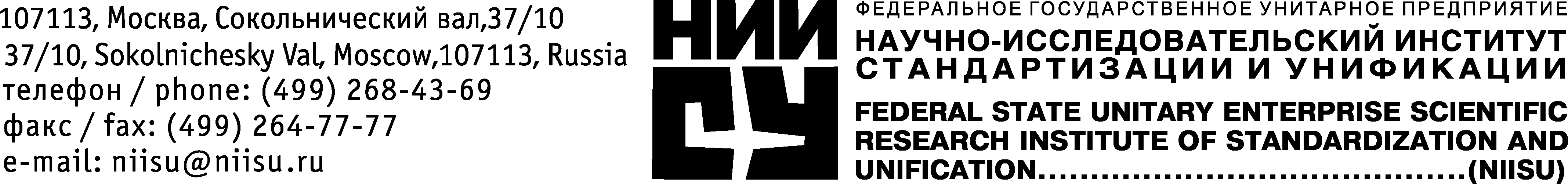 В настоящее время многие предприятия оборонно-промышленного комплекса РФ обладают значительным потенциалом в создании научно-исследовательских, опытно-конструкторских разработок и технических работ.Однако существует ряд проблем по организационно-правовым механизмам отражения, использования и выбытия с учета нематериальных активов (НМА);  по расходам на НИОКР и ТР и особенностям налогообложения НДС при выполнении НИОКР и ТР. Одним из наиболее важных факторов взаимодействия бухгалтерских, налоговых и финансовых служб предприятия с органами государственной власти и иными организациями,   является определение требований, единовременное выполнение которых необходимо обеспечить при отнесении расходов на НИОКР  и  ТР к категории нематериальных активов.Научно-образовательный центр ФГУП «НИИСУ» (лицензия на осуществление образовательной деятельности от 24 июня 2014 г. № 035254, выданная Департаментом образования г. Москвы) предлагает Вашему вниманию информационно-консультационный семинар «Современные подходы в сфере налогообложения и бухгалтерского учета нематериальных активов».Общие сведения о семинареПрограмма семинара разработана в целях совершенствования знаний в сфере бухгалтерского учета нематериальных активов и расходов на научно-исследовательские, конструкторские разработки и технологические работы (НИОКР и ТР) в свете требований Положения  «Учет расходов на НИОКР и ТР».При подготовке семинара использовался практико-ориентированный подход, в основу которого легло сочетание теории и практики проработки конкретных ситуаций, а также решения интересующих слушателей практических задач.  Семинар проводит кандидат экономических наук, доцент Российской государственной академии  интеллектуальной собственности  Л.П. Фатькина.Основные темы семинараБухгалтерский учет нематериальных активов – охраноспособных объектов интеллектуальной собственности в свете IV части Гражданского кодекса РФ и Положения по бухгалтерскому учету 14/2007 «Учет нематериальных активов»;Бухгалтерский учет в качестве нематериальных активов и расходов на научно-исследовательские, конструкторские разработки и технологические работы (НИОКР и ТР) в свете требований Положения по бухгалтерскому учету 17/2002 «Учет расходов на НИОКР и ТР»;Инвентаризация НМА и ее виды: обязательная и инициативная;Налоговый учет НМА в свете 25 главы Налогового кодекса Российской Федерации «Налог на прибыль организации»;Налог на добавленную стоимость (НДС) в области операций с НМА в свете 21 главы Налогового кодекса РФ.По окончанию семинара участники смогут:- применять на практике существующие нормативные акты в области налогообложения и бухгалтерского учета нематериальных активов;- готовить  порядок отражения в налоговом учете расходов на НИОКР и ТР в свете требований Налогового кодекса;- урегулировать вопросы  налогообложения на добавленную стоимость отдельных операций с нематериальными активами;- определять способы выбытия нематериальных активов и налоговые последствия их выбытия   и др. По окончанию курса слушателям выдается Сертификат об участии в семинаре. Семинар  проводится 1-2  декабря  2016 г. по адресу: г. Москва, ул. Сокольнический Вал, д. 37/10 на территории  ФГУП «НИИСУ».Стоимость участия одного человека – 31 000 рублей, в том числе НДС 18 %. В стоимость включено: комплект раздаточных материалов, Сертификат, питание (обед, кофе-паузы).  Заявки  на участие  в семинаре можно скачать на странице НОЦ официального сайта ФГУП «НИИСУ» и заполненную направить по факсу 8 (499) 264-77-77  (для НОЦ) или E-mail: nocniisu@niisu.ru, niisu-noc@niisu.ru.Дополнительную информацию о программе семинара и по организации мероприятия  можно   получить  у специалистов  Научно  –  образовательного  центра ФГУП «НИИСУ» 
по тел.  8 (499) 264-81-67, +7 (903) 661-90-08 и E-mail: nocniisu@niisu.ru, niisu-noc@niisu.ru.Заявкана участие в семинаре «Современные подходы в сфере налогообложенияи бухгалтерского учета нематериальных активов» 1-2 декабря  2016 г.Дата, подпись:Руководителям организацийи предприятий ОПК______________№_____________Информация о семинаре  по теме налогообложения и бухучета НАНаименование организации (полное/сокращенное)Наименование организации (полное/сокращенное)Ф.И.О. участников семинара (полностью)/ должностьФ.И.О. участников семинара (полностью)/ должностьРеквизиты организации для выставления счёта и оформления договора:Ф.И.О. (полностью),  должность руководителя организации, основание подписи (Устав/доверенность №):Реквизиты организации для выставления счёта и оформления договора:Юридический адресРеквизиты организации для выставления счёта и оформления договора:Почтовый адресРеквизиты организации для выставления счёта и оформления договора:ИНН / КПП / БИКРеквизиты организации для выставления счёта и оформления договора:Расчетный счетРеквизиты организации для выставления счёта и оформления договора:Корреспондентский счетРеквизиты организации для выставления счёта и оформления договора:БанкРеквизиты организации для выставления счёта и оформления договора:Телефон/факс предприятияКонтактное лицо (Ф.И.О., должность) по оформлению заявки, контактный телефон/ факс/E-mail:Контактное лицо (Ф.И.О., должность) по оформлению заявки, контактный телефон/ факс/E-mail: